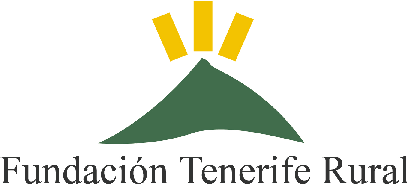 Fundación Canaria Tenerife RuralGastos de Representación:No existen gastos de representación del personal de la Fundación Canaria Tenerife Rural.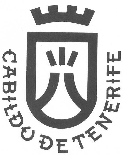 